Entraineur: Mélanie Vézina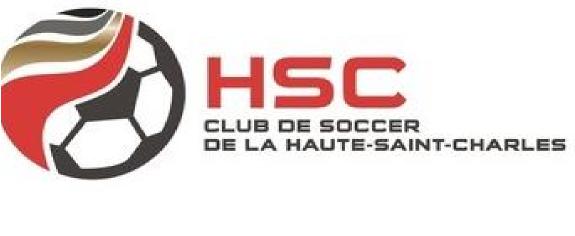 NomBERUBE, MAELYBOISCLAIR, ELIANEBOLDUC, LAURANNEDOSTIE, MAEVADUGAL, CLARAGAGNE, LAURIEGAGNE, SANDRINEGENDREAU, GABRIELLEGINGRAS, ANAISGOULET, FLORANNEHUNTER, CHLOEMERCURE, CAMILLETELLIER, AURELIE